РЕШЕНИЕот 23 января 2023года  № 13а. ХакуринохабльОб отчете  Главы муниципального образования       «Хакуринохабльское сельское поселение» за 2022 годВ соответствии с Федеральным законом от 06.10.2003 N131-ФЗ «Об общих принципах организации местного самоуправления в Российской Федерации», Уставом муниципального образования «Хакуринохабльское сельское поселение», Совет народных депутатов муниципального образования «Хакуринохабльское сельское поселение»  РЕШИЛ:       1. Принять отчет главы муниципального образования «Хакуринохабльское сельское  поселение»  за 2022 год.  (отчет прилагается).
           2. Поручить Главе муниципального образования «Хакуринохабльское сельское поселение» ознакомить с отчётом о проделанной работе за 2022 год население  муниципального образования «Хакуринохабльское сельское поселение».     3. Настоящее решение опубликовать или обнародовать в районной газете «Заря» и разместить на официальном сайте администрации муниципального образования «Хакуринохабльское сельское поселение» Шовгеновского района Республики Адыгея.Председатель Совета народныхдепутатов муниципального образования  «Хакуринохабльское сельское поселение»                                    А.Ш. ГишевПриложение к решению             СНД МО «Хакуринохабльское                                                                                             сельское поселение»                                                                                                                 от «_____»_____2023г. №______Добрый день! Уважаемые депутаты МО «Хакуринохабльское сельское поселение»!Повестка сессии: 1) Отчет Главы Хакуринохабльского сельского поселения о проделанной работы за 2022 год.   Разрешите мне начать отчет о проделанной работы за 2022г.Муниципальное образование «Хакуринохабльское сельское поселение» включает 3 населенных пункта (а. Хакуринохабль, х.Хапачев, х. Киров). Общая численность поселения 4414 человек. В 2022 году родилось 24, умерло 54 человек.   Общая численность трудоспособного населения -2 283, пенсионеров -1000, детей от 0 до 18 лет -1031, стоящих на учете в центре занятости в качестве безработных 51 человек, КФХ -35.Администрация поселения согласно 131-ФЗ «Об общих принципах организации местного самоуправления» осуществляет 27 полномочий.    Бюджет 2021 года составил- 19мл.743тыс.руб. исполнено -19мл.131тыс.руб.    из них собственные доходы:- подоходный налог – 5мл.463тыс.руб, исполнено – 5мл.576тыс.руб.- дорожный фонд- 1мл.436тыс.руб. план, исполнено – 1мл.657тыс.руб.- ЕСН – 3мл.200тыс.руб.план, исполнено – 1мл.451тыс.руб.- налог на имущество физ.лиц-650тыс.руб.план, исполнено 1мл.322тыс.руб.- земельный налог -1мл.790тыс.руб.план, исполнено -1мл.928тыс.руб.Межбюджетные трансферты – 7мл. 196тыс.руб. в т.ч.Формирование комфортной городской среды – 3мл.030тыс.руб.Военно учетный стол- 260тыс.руб.Дотация на выравнивание – 639тыс.руб.Административная комиссия – 33тыс.руб.В 2022 году основное направление администрации осуществлялось в 3 направлениях: санитарная очистка, ремонт дорог, освещение улиц. Дорожный фонд в 2022 году составлял  1мл.436тыс. рублей, поступило 1мл.657тыс. рублей. На поступившие финансовые средства с дорожного фонда администрацией МО «Хакуринохабльское сельское поселение» проведены следующие работы в а. Хакуринохабль: -произведен ямочный ремонт всех дорог с асфальтовым покрытием на сумму 598 тыс. руб.-произведено грейдерование всех дорог с гравийным покрытием на сумму 497 тыс. руб.- укладка асфальта возле РЦНК на сумму 94тыс.руб.- в целях включения в государственную программу КРСТ улицу Андрухаева, проведена гос. экспертиза  проектно-сметной документации  на сумму 105 тыс.руб. - в целях включения в государственную программу КРСТ улицу Гагарина, изготовлена проектно-сметная документация  на сумму 1мл.198 тыс.руб. В х.Хапачев и х. Киров:-произведено грейдерование всех дорог с гравийным покрытием на сумму 320 тыс. руб.  	На территории поселения  39 улиц местного значения и 4 улицы республиканского значения. В части освещения дорог в 2022, администрацией поселения проведена большая работа. Установлено 119 приборов  уличного освещения на сумму 39 тыс. руб. Расходы на оплату потребленной электроэнергии за уличное освещение в 2022 году составляет - 509 тыс. рублей.       	В 2022 году администрация поселения приняла участие в федеральной целевой программе «Формирование комфортной городской среды». В соответствии с данной программой в ауле Хакуринохабль было завершено благоустройство парка им. Моса Шовгенова (2 этап). Данные мероприятия были проведены за счет средств федерального, республиканского и местного бюджетов. Общая сумма затрат  составляет 3мл. 367тыс. руб.	 В 2022 году администрацией сельского поселения проведена реставрация памятника им. Моса Шовгенова. Данное мероприятие было проведено за счет средств республиканского бюджета. Общая сумма затрат  составляет 2мл. 794тыс. руб.В 2022 году администрацией сельского поселения были приобретены препараты для обработки пастбищ от клещей на сумму 262 тыс.руб.В 2022 году администрацией сельского поселения для постановки на кадастровый учет четырех скважин в качестве бесхозяйных были изготовлены необходимые документы на сумму 60тыс.руб.В 2022 году администрацией сельского поселения для постановки на кадастровый учет семи газопроводных объектов в качестве бесхозяйных были изготовлены необходимые документы на сумму 133тыс.руб.В целях ликвидации несанкционированных свалок (навалов), в 2022 году  администрацией сельского поселения был заключен договор с ООО ЭкоЦентр. Вывезено 120куб.м. ТКО на сумму 63тыс.руб.  В целях пропаганды здорового образа жизни, вовлечения детей и молодежи спорту, администрацией поселения в 2022 году  были проведены соревнования по футболу и дзюдо на призы администрации МО «Хакуринохабльское сельское поселение» на базе ФОК. Общая сумма затрат составила 33тыс. руб. Также были приобретены кубки и медали для проведения соревнования по ушу-саньда на призы администрации поселения. Общая сумма затрат 20тыс.руб. Хочу отметить, что еженедельно силами работников учреждений и организаций находящихся на территории сельского поселения убираются закрепленные за ними территории, за что им большое спасибо. Обращаюсь к населению , ЭкоЦентр вывозит мусор еженедельно, прошу быть аккуратными и не сорить.   Проблемы поселения на решение которых потребуется значительные финансовые средства1) Автомобильные дороги с асфальтовым покрытием в а. Хакуринохабль (Ашхамаф, Ленина, Тургенева, Л.Н. Коблевой, Андрухаева) нуждаются в капитальном ремонте. 2) Линии электропередач, опоры и некоторые КТП нуждаются в замене.В 2023 году планируется:1. В соответствии с федеральной целевой программой «Формирование комфортной городской среды»  планируется начать благоустройство 3-х внутридворовых территорий многоквартирных домов расположенных в а. Хакуринохабль по ул. Тургенева, 37, Курганная,1, Шовгенова,23. Планируемая сумма затрат 4мл. 489 тыс.руб.  	2. В соответствии с государственной программой «Комплексное развитие сельских территории» в а. Хакуринохабль по улице Андрухаева, будет произведен капитальный ремонт дорожного покрытия, будет проложена тротуарная дорожка и проведено уличное освещение. Планируемая сумму затрат 55мл. 641 тыс.руб. 	3. В соответствии с государственной программой «Комплексное развитие сельских территории» в а. Хакуринохабль по улице Гагарина, будет произведен капитальный ремонт дорожного покрытия, будет проложен асфальт, будет проложена тротуарная дорожка и проведено уличное освещение. Планируемая сумму затрат 94мл. 235 тыс.руб. РЕСПУБЛИКА АДЫГЕЯСовет народных депутатовмуниципального образования«Хакуринохабльское сельское поселение»385440, а. Хакуринохабль,ул. Шовгенова, 13АДЫГЭ РЕСПУБЛИКХьакурынэхьаблэ муниципальнэ къоджэ псэупIэ чIыпIэм изэхэщапIЯнароднэ депутатхэм я Совет385440, къ. Хьакурынэхьабл,ур. Шэуджэным ыцI, 13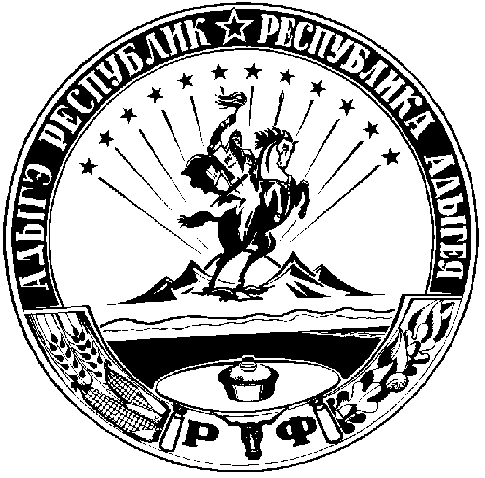 